Фітосанітарний стансільськогосподарських рослин22 вересня 2022 рокуПротягом звітного періоду погодні умови (різке коливання температури повітря в нічні та денні години, подекуди нічні приморозки на поверхні ґрунту, опади, густі тумани) стримували розвиток та шкідливість спеціалізованих фітофагів але сприяли незначному розвитку хвороб.Повсюди падалицю та ранні сходи озимих колосових культур заселяють та пошкоджують злакові мухи (шведські, чорна пшенична, гессенська), попелиці, цикадки, хлібні блішки. В Дніпропетровській, Миколаївській, Полтавській, інших областях сходи озимини, після стерньових попередників, в допороговій чисельності заселяють та пошкоджують личинки хлібної жужелиці та гусениці озимої совки. Для попередження пошкодження сходів цими фітофагами та іншими ґрунтовими шкідниками рекомендовано проводити передпосівну обробку насіння дозволеними препаратами. За теплої погоди на озимій пшениці у фазі сходи - 3-й листок та порогової чисельності личинок туруна 1-2, на початку кущіння 2-3 і більше та 2-3 екз. на кв.м гусениць озимої совки проводять крайові або суцільні обробки посівів дозволеними до використання інсектицидами. Переважно в лісостепових та поліських областях на падалиці виявляють ураження рослин борошнистою росою, септоріозом, гельмінтоспоріозом, подекуди бурою листковою іржею, іншими хворобами, які є джерелом інфекції для посівів озимих зернових під урожай 2023 року. Варто мати на увазі, що вищезгадані збудники хвороб уражуватимуть передусім нетоксиковані сходи культури, які потребуватимуть хімічного захисту.Фітоекспертизою насіння озимих зернових культур повсюди виявлені збудники альтернаріозу, фузаріозу, гельмінтоспоріозу, бактеріозу, різних видів плісені, інших хвороб. Це свідчить про потребу обов’язкового оздоровлення насіннєвого матеріалу через протруювання його з урахуванням спектру дії протруйників.У посівах озимого ріпаку триває шкідлива діяльність хрестоцвітих блішок, несправжніх гусениць ріпакового пильщика, які в допороговій чисельності, переважно в крайових смугах полів, пошкодили 1-10% рослин у слабкому ступені. Подекуди рослинам культури завдають шкоди білокрилка, ріпаковий листкоїд, капустяна попелиця, гусениці біланів, озимої совки, якими пошкоджено 2-6% рослин. Пошкодження рослин стримується токсикацією насіння. На 1-7% рослин виявляють альтернаріоз, пероноспороз, циліндроспоріоз, чорну ніжку. Для призупинення подальшої шкідливості фітофагів, попередження розвитку і розповсюдження збудників захворювань посіви рекомендовано оздоровлювати дозволеними у «Переліку» препаратами відповідно до регламентів їх застосування.У незібраних посівах кукурудзи закінчується розвиток гусениць кукурудзяного (стеблового) метелика, з хвороб відмічено гельмінтоспоріоз, яким охоплено 2-18, макс. 32% рослин (Рівненська обл.), симптоми ураження пухирчастою сажкою діагностуються у більшості областей на 2-8% рослин, летуча сажка має місце на 0,5-3% рослин. Осередково в Тернопільській області              4-6% рослин культури уражено іржею, 8-12% рослин – альтернаріозом. На качанах, пошкоджених гусеницями кукурудзяного метелика і бавовникової совки, розвиваються фузаріоз (2-5%), подекуди бактеріоз (0,5-5%, Волинська, Дніпропетровська, Житомирська, Тернопільська обл.), сіра та біла гниль (1-4% качанів, Житомирська, Київська, Черкаська обл.), пліснявіння зерен (0,5-1% качанів, Вінницька, Тернопільська обл.). Запас шкідливих організмів обмежується збиранням кукурудзи за низького зрізу (не вище ), післязбиральним обробітком ґрунту, доведенням насіннєвого матеріалу до відповідних кондицій.На незібраних плантація цукрових буряків рослини хворіють на церкоспороз 6-15, подекуди 21-30% (Вінницька, Волинська, Рівненська, Тернопільська обл.). Борошнистою росою, пероноспорозом, фомозом, вірусною жовтяницею охоплено 2-7, в осередках до 11-25% рослин. У господарствах Вінницької, Волинської, Полтавської, Тернопільської, Хмельницької областей на 1,2-7% коренеплодів виявлено гнилі (суха, бура, фузаріозна, хвостова), паршу (звичайна, пояскова), дуплистістість.У пізніх посівах соняшнику набувають поширення хвороби кошика. Сірою та білою гнилями уражено 3-12, в осередках від 20 до 50% (Вінницька обл.) кошиків із розвитком хвороби 2-10%. Подекуди рослини хворіють на фомоз, альтернаріоз, септоріоз, іржу, ознаки яких виявлені на 2-7, макс. 20% рослин. У посівах культури відмічають шкідливість соняшникової вогнівки, бавовникової совки, клопів.У плодових насадженнях на нестійких сортах зерняткових набуває поширення парша, плодова гниль, на кісточкових – кокомікоз. В садах дохарчовуються гусениці яблуневої плодожерки, де ними пошкоджено 5-34% плодів та падалиці. Перепади температурного режиму сприяли поширенню на виноградниках оїдіуму та сірої гнилі.В усіх природно-кліматичних зонах відмічається збільшення чисельності мишоподібних гризунів. За видовим складом переважають полівки звичайна, гуртова, миші лісова та хатня, у південних областях Степу курганчикова миша. На гектарі озимих ріпаку, подекуди пшениці, жита та ячменю нараховується 0,5-1 жилих колоній (Волинська, Житомирська, Київська, Хмельницька обл.) по 2-4 жилих нір у кожній. В багаторічних травах та незораних після жнив полях обліковують 1-3, подекуди в господарствах Вінницької, Волинської, Рівненської та Полтавської областей від 4 до 6 жилих колоній на гектарі в кожній по 4-8 жилих нір. Надалі загроза пошкодження озимих культур та багаторічних трав і насаджень зберігатиметься повсюди. У зниженні чисельності мишоподібних гризунів, зокрема полівок, важливу роль відіграє система запобіжних заходів. Знешкодження в першу чергу досягається вчасною та якісною зяблевою оранкою, яка руйнує нори і знищує кормову базу, при цьому гине або травмується третина дорослих і всі молоді особини гризунів. Наявність 3-5 і більше жилих колоній на гектарі посіву свідчить про загрозу суттєвих пошкоджень рослин та необхідність захисту шляхом застосування родентицидів.  У господарствах здійснюється постійний фітосанітарний нагляд за посівами сільськогосподарських культур. За оперативною інформацією про хід робіт із захисту рослин, наданою Головними управліннями Держпродспоживслужби в областях станом на                        22 вересня поточного року, в господарствах усіх форм власності тривають роботи із проведення захисту сільськогосподарських культур від шкідників, хвороб і бур’янів. Захист сільськогосподарських культур проведений на площі 35,5 млн га. Найбільше оброблено площ в Одеській, Вінницькій, Хмельницькій, Полтавській та Житомирській областях. Всього оброблено сільгоспугідь:від бур’янів – 15,9 млн га;від шкідників – 9,2 млн га;від хвороби – 9,1 млн га.Десикація проведена на площі 373,0 тис. га. Біологічний метод застосовано на площі 961,0 тис. га. Для проведення всього комплексу заходів захисту рослин від шкідливих організмів з початку використано – 31,0 тис тон препаратів.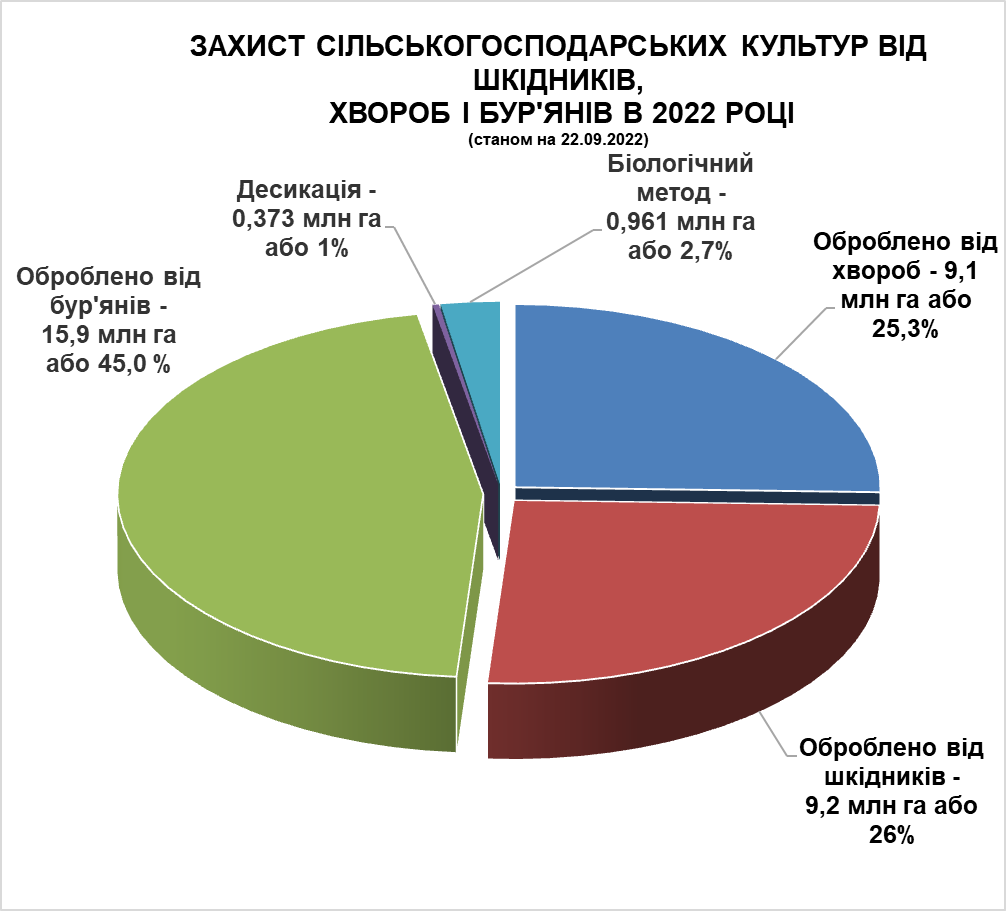 